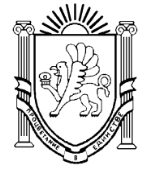 АДМИНИСТРАЦИЯ СИМФЕРОПОЛЬСКОГО РАЙОНАРЕСПУБЛИКИ КРЫМУПРАВЛЕНИЕ  ОБРАЗОВАНИЯПРИКАЗО проведении итогового собеседования по русскому языку в 9-х классахв Симферопольском районе в 2019/2020 учебном годуВо исполнение приказа Министерства образования, науки и молодёжи Республики Крым от 23.12.2019 № 2197 «О проведении итогового собеседования по русскому языку в 9-х классах в Республике Крым в 2019/2020 учебном году», в соответствии с п. 22 Порядка проведения государственной итоговой аттестации по образовательным программам основного общего образования (приказ Министерства просвещения Российской Федерации и Федеральной службы по надзору в сфере образования и науки от 07.11.2018 № 189/1513), с целью получения обучающимися 9-х классов общеобразовательных организаций допуска к государственной итоговой аттестацииПРИКАЗЫВАЮ:1. Провести итоговое собеседование по русскому языку в 9-х классах12.02.20202.  Утвердить места проведения итогового собеседования по русскому языку в 9-х классах (Приложение 1).3.  Использовать в работе «Порядок подготовки и проведения итогового собеседования по русскому языку в 9-х классах в Республике Крым в 2019/2020 учебном году» (далее – Порядок) (Приложение 2).4. 	Назначить ответственным за проведение итогового собеседования в 2019/2020 учебном году в Симферопольском районе главного специалиста  управления образования  Скорнякову К.А., техническим специалистом – методиста МБОУ ДО «ЦДЮТ» Рублевскую Н.В.5.	Главному специалисту  управления образования  Скорняковой К.А организовать тематические выезды по проверке исполнения требований федеральных и региональных нормативных правовых актов и инструктивно-методических документов при проведении итогового собеседования12.02.20206. Руководителям общеобразовательных учреждений обеспечить:6.1.	назначение ответственных за организацию и проведение итогового собеседования в каждой образовательной организации;6.2. формирование составов комиссий по проведению и проверке итогового собеседования; 6.3. создание условий проведения итогового собеседования для обучающихся с ОВЗ, детей-инвалидов в соответствии с представленными рекомендациями психолого-медико-педагогической комиссии; 6.4. проведение информационно-разъяснительной работы среди обучающихся, их родителей (законных представителей), общественности, в том числе путем проведения родительских собраний и классных часов, посвященных особенностям проведения  итогового собеседования;6.5. проведение и проверку итогового собеседования в установленные сроки и в соответствии с утвержденным Порядком;6.6. ознакомление участников итогового собеседования с полученными результатами под подпись в индивидуальном порядке не позднее двух рабочих дней после их утверждения приказом Министерства образования, науки и молодежи Республики Крым.    7. Данный приказ разместить на официальном сайте управления образования.8. Ответственность за исполнение приказа возложить на главного специалиста управления образования Скорнякову К.А.9. Контроль за выполнением оставляю за собой.Начальник управления образования	                               С.В. ДмитроваК.А. Скорнякова